Мониторинг цен на запасные части, масла и технические жидкостиМаркетинговое агентство Russian Automotive Market Research представляет ежемесячное исследование «Мониторинг цен на запасные части, масла и технические жидкости».Исследование ведется по рынку автозапчастей по различным группам всех типов транспортных средств. Группы состоят из конкурирующих моделей с учетом технических характеристик: Класс автомобиляТип кузоваМощность двигателяТип двигателяКолесная формула Полная массаИ др.Подбор артикулов оригинальных запчастей для мониторинга цен производится на основе каталогов автопроизводителей. Подбор артикулов аналоговых запчастей осуществляется по каталогам производителей автозапчастей на вторичный рынок России.Источниками цен на оригинальные и аналоговые автозапчасти для исследования рынка являются официальные дилеры представленных моделей и альтернативные поставщики. Полученные данные приведены в единую структуру:Марка, модель, модификация транспортного средстваАртикул оригинальной автозапчастиОписание оригинальной автозапчасти Артикул аналоговой автозапчастиОписание аналоговой автозапчасти Цена оригинальной автозапчасти ОЕМЦена оригинальной автозапчасти у альтернативных поставщиковЦена аналоговой автозапчасти у альтернативных поставщиковНорматив на замену автозапчастейИтоговые расчеты представлены в денежном (в рублях) выражении по каждой позиции.Образец «Средняя стоимость пакета* на оригинальные запчасти по 4 группам конкурирующих моделей»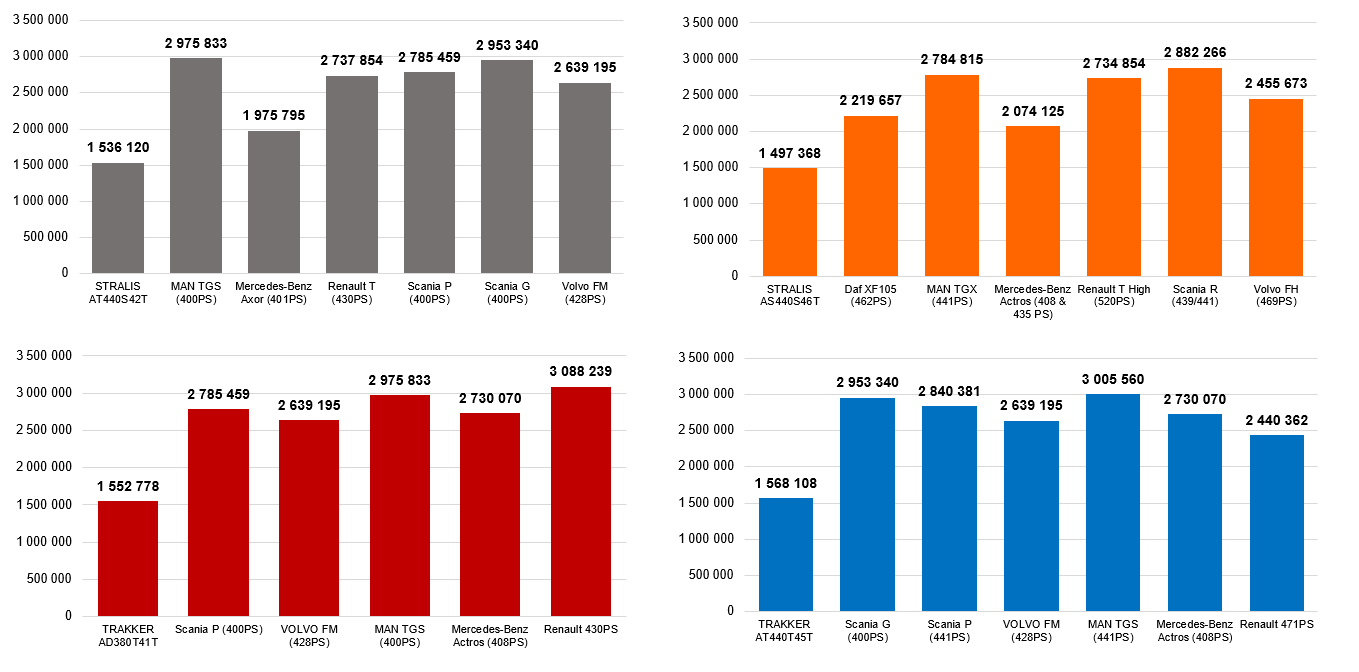 *Пакет содержит 67 наименований автозапчастей